	Тел./факс: +7(84365) 77-2-36, e-mail: Shap.Vsg@tatar.ru                    	               ПОСТАНОВЛЕНИЕ                                                          КАРАР                  25.03.2024 года                                                                  № 5О назначении сходов граждан в с.Шапши Шапшинского сельского поселения Высокогорского муниципального района по вопросу использования средств самообложения гражданВ соответствии со ст. 25.1, 56 Федерального закона от 06 октября 2003 года № 131-ФЗ «Об общих принципах организации местного самоуправления в Российской Федерации», ст. 35 Закона Республики Татарстан «О местном самоуправлении в Республике Татарстан», ст. 22 Устава Шапшинского сельского поселения Высокогорского муниципального района,                                             ПОСТАНОВЛЯЮ:Назначить на 06.04.2024 первый этап схода граждан по вопросу использования средств самообложения в с.Шапши Шапшинского сельского поселения Высокогорского муниципального района. Время проведения - в 10 часов 00 минут. Место проведения: СДК Шапшинского сельского поселения Высокогорского муниципального района. Назначить на 06.04.2024 второй этап схода граждан по вопросу использования средств самообложения в с.Шапши Шапшинского сельского поселения Высокогорского муниципального района. Время проведения - в 14 часов 00 минут. Место проведения: СДК Шапшинского сельского поселения Высокогорского муниципального района.Назначить на 06.04.2024 третий этап схода граждан по вопросу использования средств самообложения в с.Шапши Шапшинского сельского поселения Высокогорского муниципального района. Время проведения - в 17 часов 00 минут. Место проведения: СДК Шапшинского сельского поселения Высокогорского муниципального района.Список жителей населенного пункта Шапши для проведения схода граждан разделен по территориальному признаку:а) Первый этап – жители улиц: Тукая, Гагарина, Ленина, Ворошилова, Крайняя, Новая, Дружба.б) Второй этап - жители улиц: Татарстан, Молодежная.в) Третий этап - жители улиц: Липатова, Орлова, Космонавтов, Школьная, Полевая, Нижняя, Зеленая, Марфина, Луговая, Озерная.   Утвердить вопрос, выносимый на сход граждан:«Согласны ли вы на внесение изменений в решение о результатах схода граждан в населенном пункте с.Шапши Шапшинского сельского поселения Высокогорского муниципального района от 28.10.2023 года №3 по вопросу: «Согласны ли вы на введение самообложения в 2024 году в сумме 500 рублей с каждого совершеннолетнего жителя, зарегистрированного по месту жительства и постоянно проживающего на территории населенного пункта с.Шапши Шапшинского сельского поселения Высокогорского муниципального района Республики Татарстан, и направлением полученных средств на решение вопросов местного значения по выполнению следующих работ:- «ремонт внутрипоселковых дорог с.Шапши;».в части изменения видов работ, указанных в решении от 28.10 2023 года № 3, следующими работами:- «устройство, ремонт, содержание автомобильных дорог общего пользования местного значения в границах населенного пункта (ремонт внутрипоселковых дорог с.Шапши);».«ЗА»                                                     «ПРОТИВ».6. Обнародовать настоящее постановление путем размещения его на информационных стендах сельского поселения, на официальном сайте Высокогорского муниципального района http://vysokaya-gora.tatarstan.ru в разделе сельские поселения и на официальный портале правовой информации Республики Татарстан http://pravo.tatarstan.ru.7. Настоящее постановление вступает в силу со дня его опубликования.Заместитель Глава сельского поселения                                                                       А.А.Захарова                                                        ГЛАВА ШАПШИНСКОГОСЕЛЬСКОГО ПОСЕЛЕНИЯВЫСОКОГОРСКОГОМУНИЦИПАЛЬНОГО РАЙОНАРЕСПУБЛИКИ ТАТАРСТАН422708, Республика Татарстан, Высокогорский район,с.Шапши, ул. Ленина, 1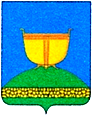 ТАТАРСТАН РЕСПУБЛИКАСЫБИЕКТАУМУНИЦИПАЛЬ РАЙОНЫ ШӘПШИ АВЫЛ  ҖИРЛЕГЕ  БАШЛЫГЫ422708, Татарстан Республикасы, Биектау районы,Шәпши авылы, Ленин ур.,1